Witam Państwa.Przesyłam kolejne propozycje scenek pokazujących emocje w relacjach międzyludzkich.  Ważne jest aby pytania i zadania opisane pod zdjęciami dopasować pod względem języka do naszego dziecka. Możemy również opowiadać dziecku co widzimy na zdjęciu, opisywać  zauważane emocje, mówić o tym że są one czymś naturalnym. Dzieci bardzo lubią nas słuchać, kiedy opowiadamy, lubia nasze spokojne i ciepłe głosy.PozdrawiamJacek Kubacki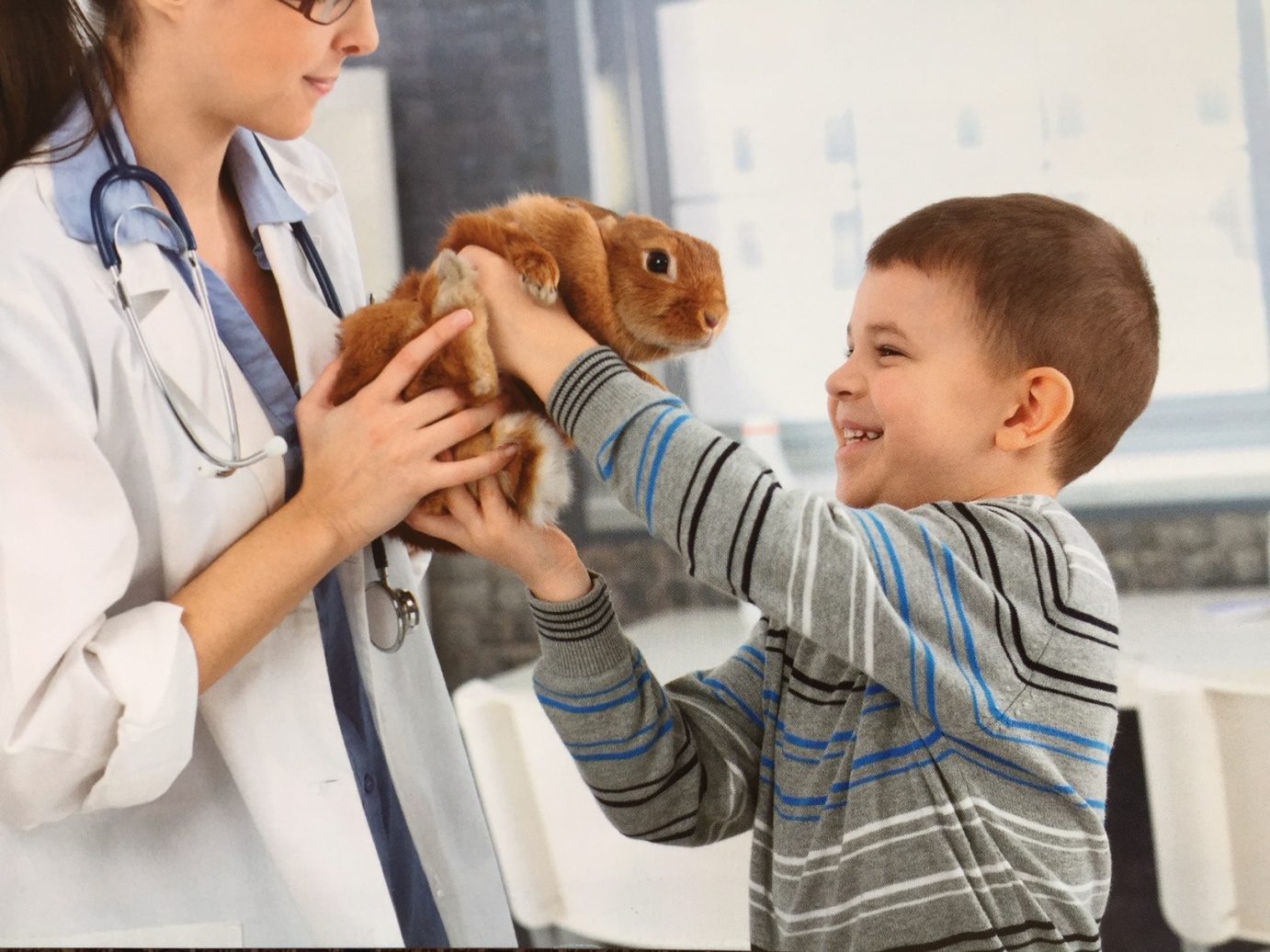 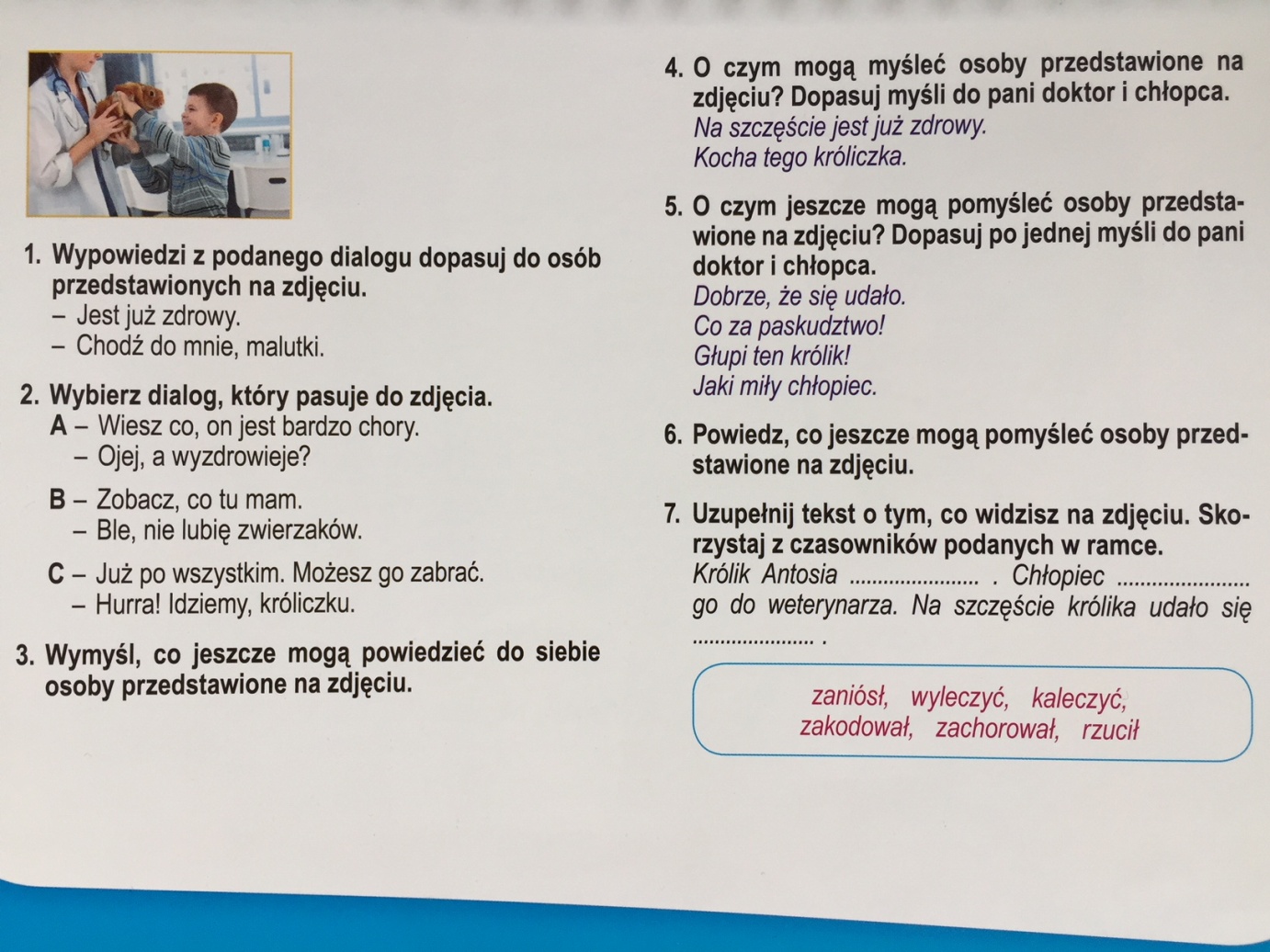 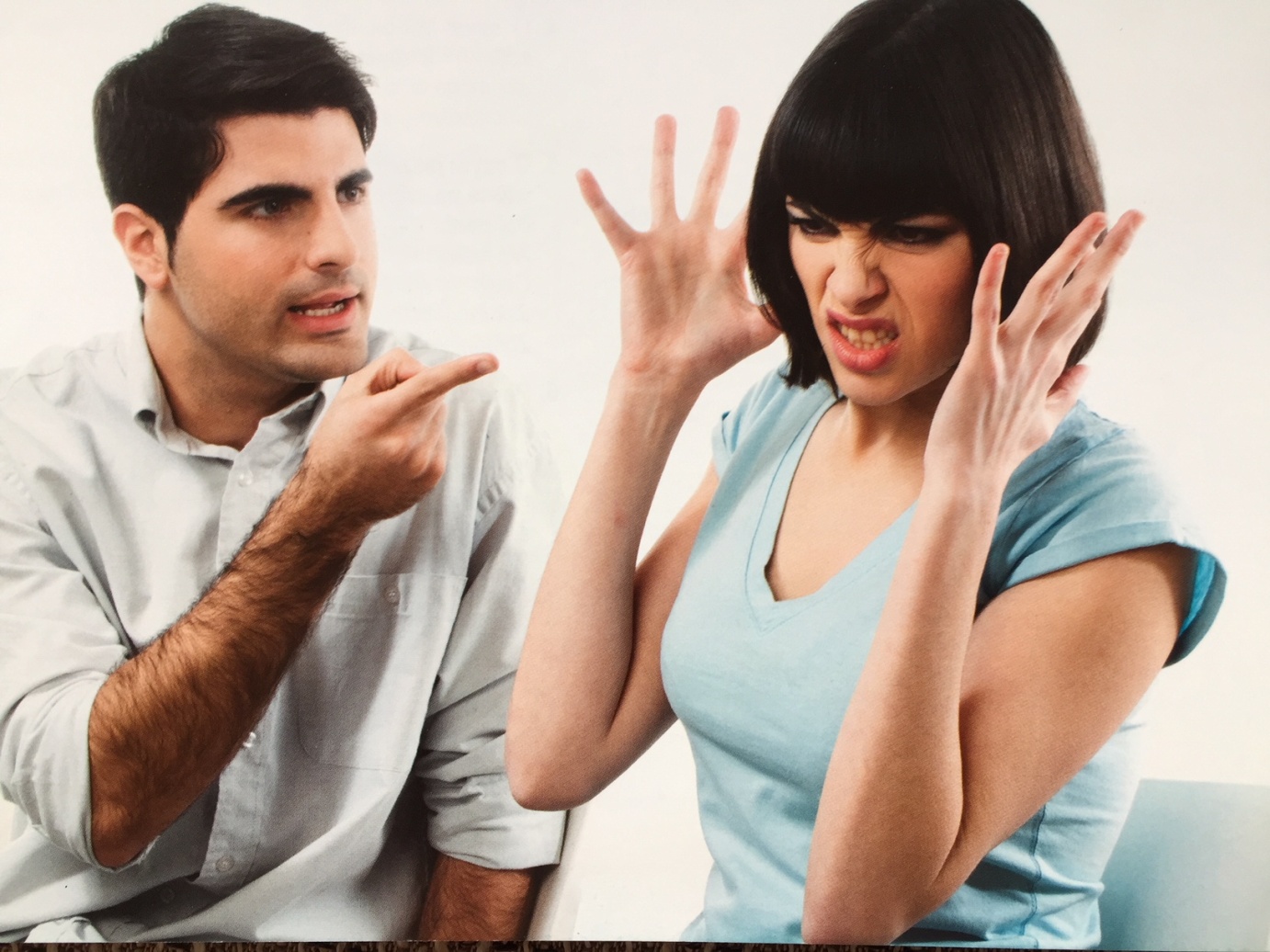 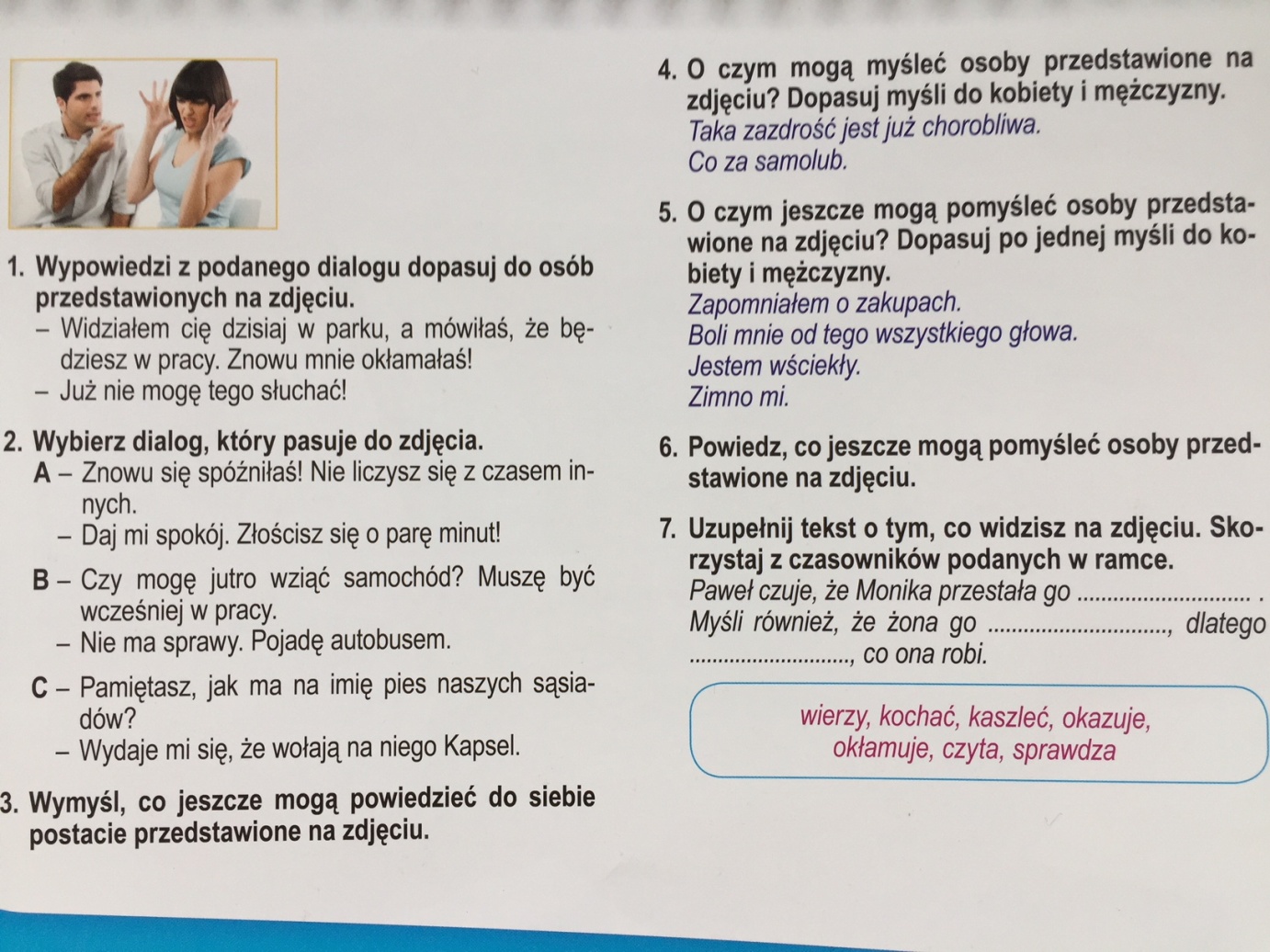 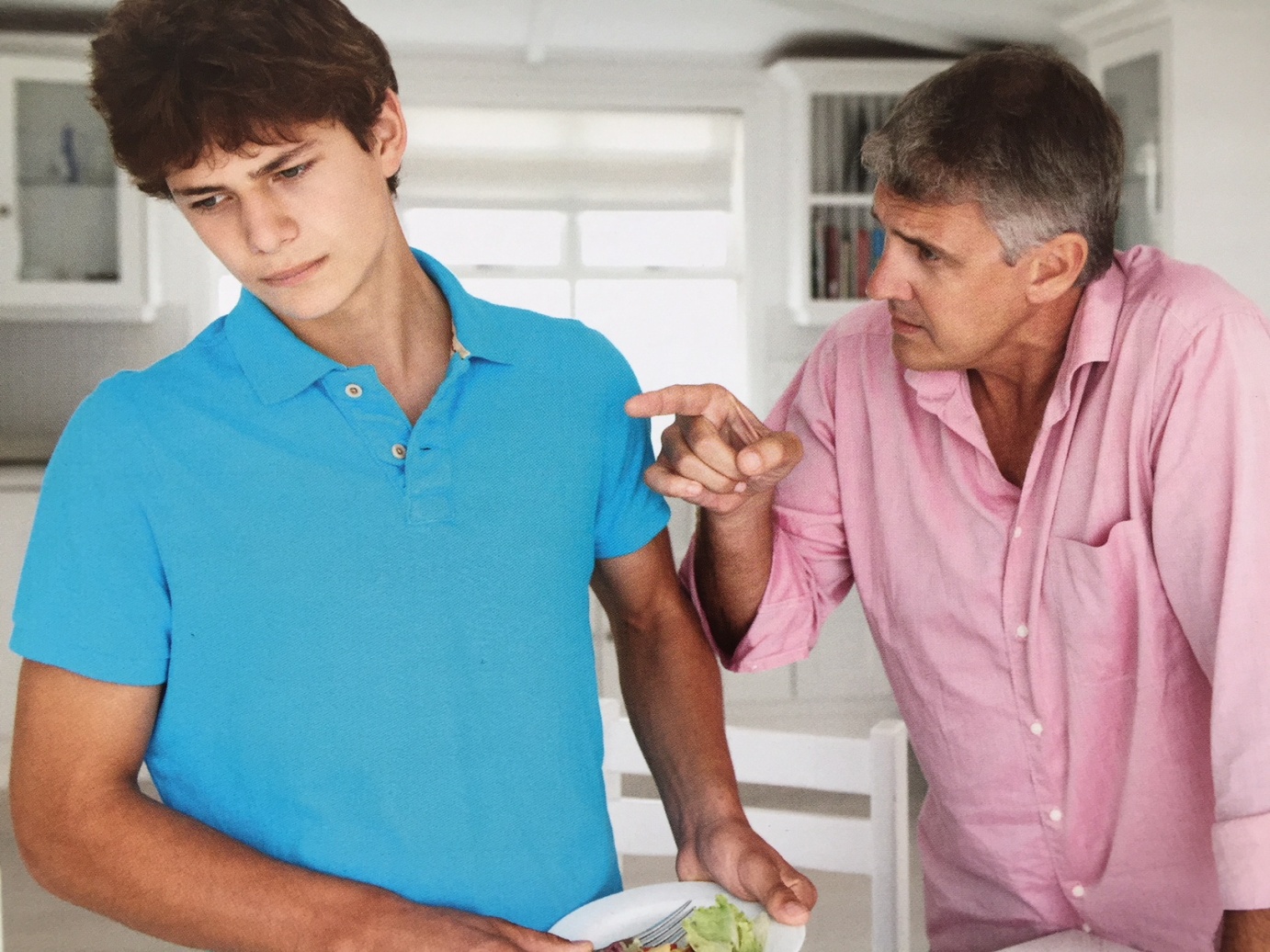 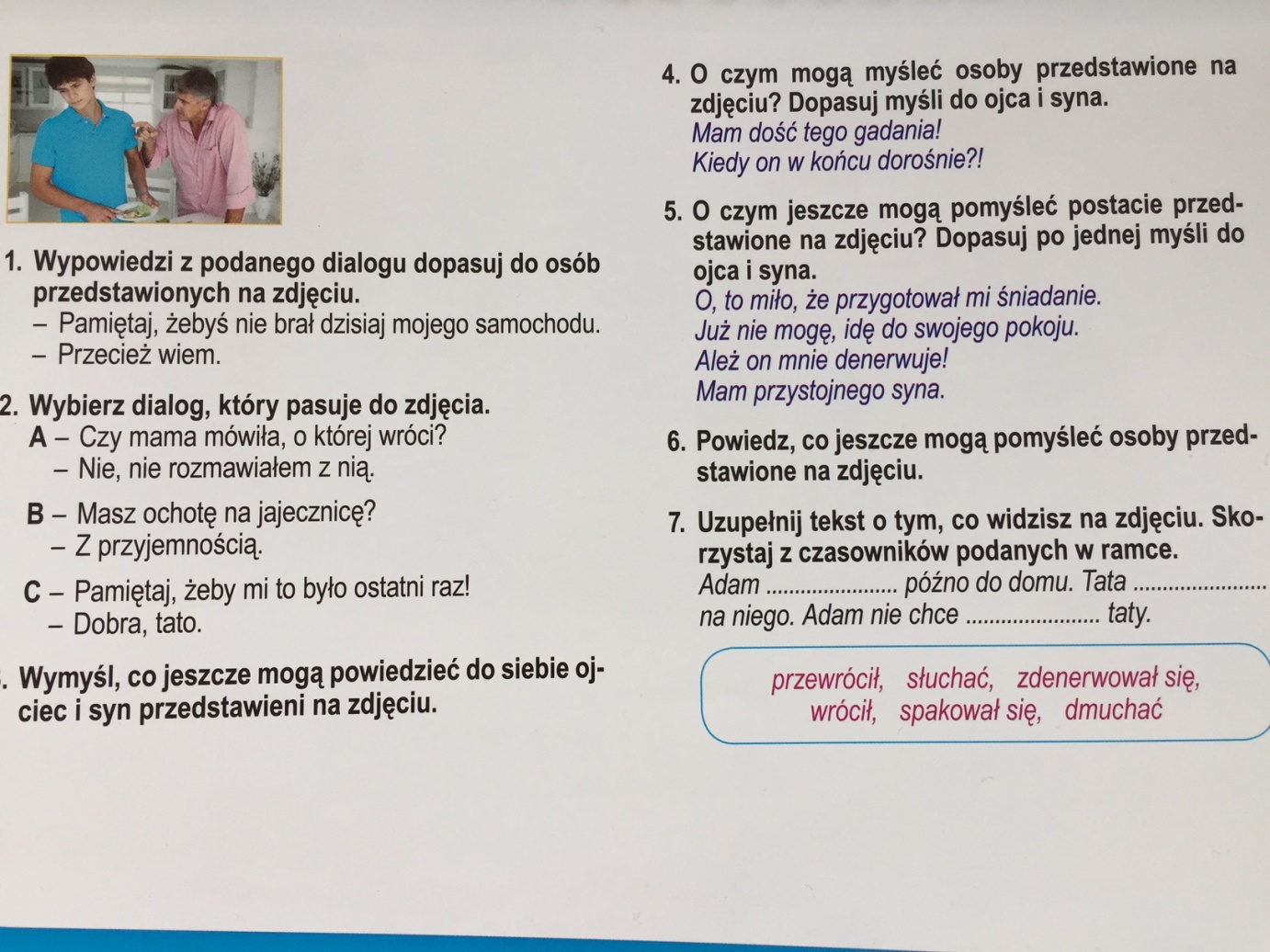 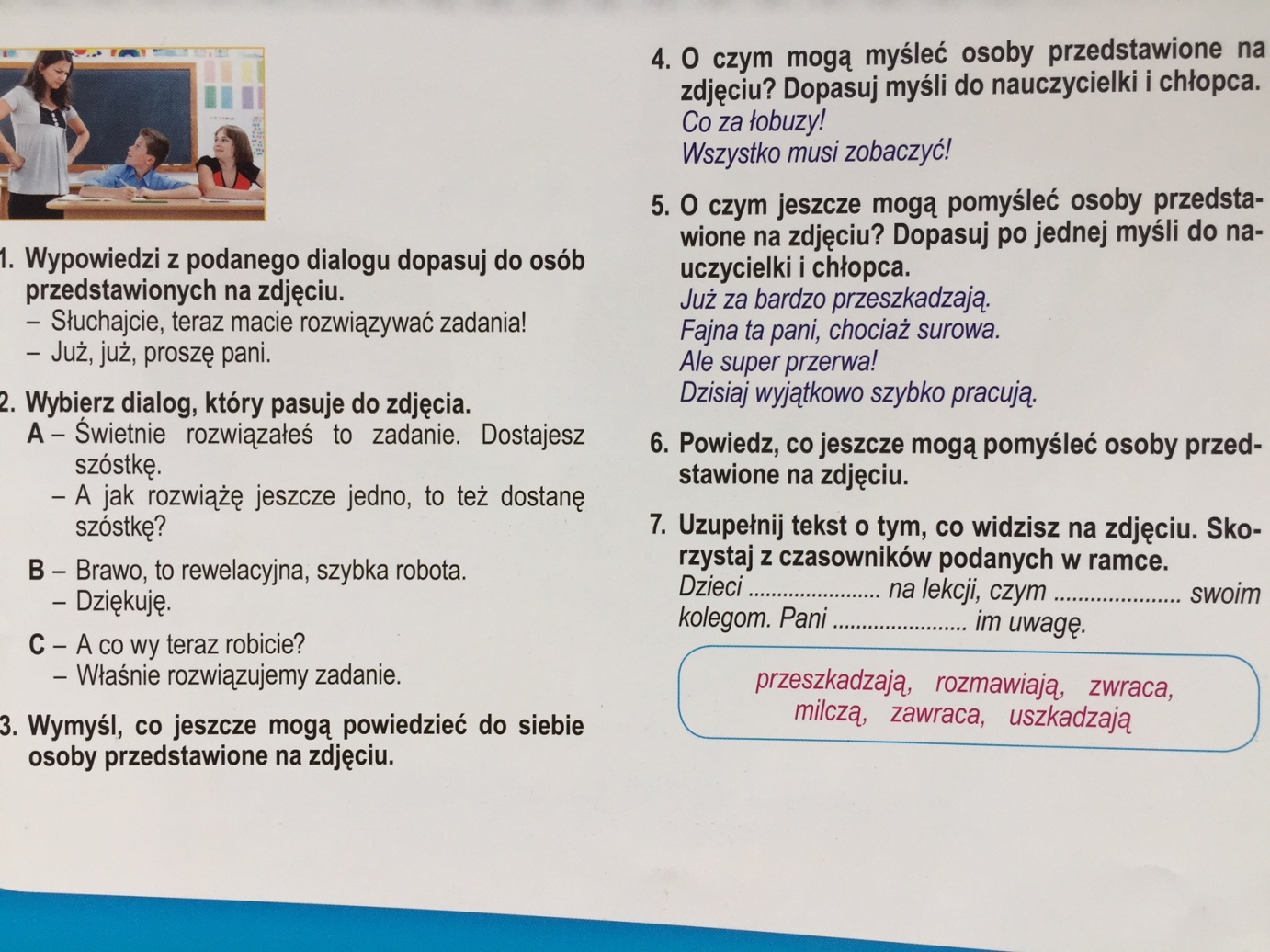 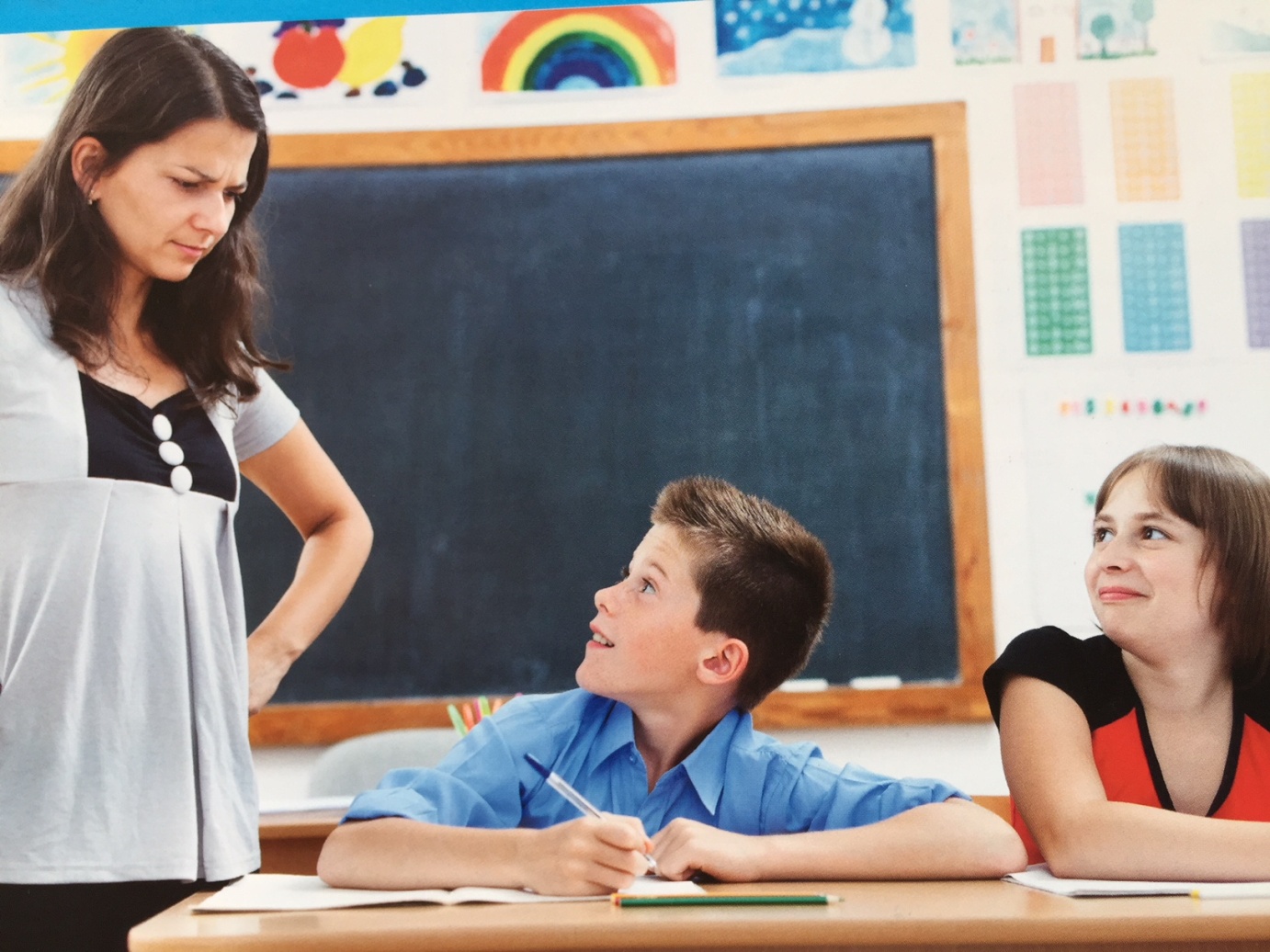 